Manual Handling Assessment Checklist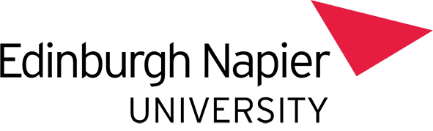 Section A - PreliminaryIf “Yes”, continue.   If “No”, the assessment need go no furtherSection B – Lifting & Carrying - more detailed assessment where necessarySection C - Overall assessment of the risk of injury (after completing Section B)Section D – Remedial action to be takenTake action ….. and check that it has the desired effectSection E – Signature & ReviewTask DescriptionFactors beyond the limits of the guidelinesIs an assessment needed?(i.e. is there a potential risk for injury, and are there factors beyond the limits of the guidelines?)  YES  /  NOOperations covered by this assessment
(detailed description)LocationsPersonnel involvedDate of assessmentDiagrams (other information including existing control measures)Questions to consider:If yes, tick appropriate level of riskIf yes, tick appropriate level of riskIf yes, tick appropriate level of riskIf yes, tick appropriate level of riskProblems occurring from the task 
(Make rough notes in this column in preparation for the possible remedial action to be taken)Possible remedial action 
(e.g. changes that need to be made to the task, load, working environment etc. Who needs to be involved in implementing the changes)Questions to consider:LowMedHighN/AProblems occurring from the task 
(Make rough notes in this column in preparation for the possible remedial action to be taken)Possible remedial action 
(e.g. changes that need to be made to the task, load, working environment etc. Who needs to be involved in implementing the changes)Tasks – do they involve:Holding loads away from the torsoTwistingStoopingReaching upwardsLarge vertical movementLong carrying distancesStrenuous pushing or pullingUnpredictable movement of loadsFrequent or prolonged physical effortInsufficient rest or recoveryA work rate imposed by a processLoads – are they:HeavyBulky/unwieldyDifficult to graspUnstable/unpredictableIntrinsically harmful (e.g. sharp, hot)Working Environment – are there:Constraints on posturePoor floorsVariations in levelsHot/cold/humid conditionsStrong air movementsPoor lighting conditionsIndividual Capability – does the job:Require unusual capabilityPose a hazard for those with a health problemPose a hazard for those who are pregnantPose a risk to new workers/young peopleCall for special information/trainingYesNoOther FactorsIs movement or posture hindered by clothing or personal protective equipmentIs there an absence of the correct/suitable PPE being wornWork Organisation (Psychosocial Factors)Do workers feel that there has been a lack of consideration given to the planning and scheduling of tasks/rest breaksDo workers feel that there is poor communication between managers and employees (e.g. not involved in risk assessments or decisions on changes in workstation design)Are there sudden changes in workload, or sessional changes in volume without mechanisms for dealing with the change?Do workers feel they have not been given enough training and information to carry out the task successfully Low MediumHighRemedial steps that should be taken, in order of priorityPerson responsible for implementing controlsTarget implementation dateCompletedY/NAssessor’s NameAssessor’s SignatureDateDate for review of assessment